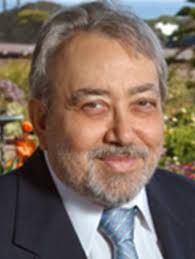 Hagop S. Akiskal (USA)Distinguished Professor Emeritus of PsychiatryUniversity of California at San DiegoDirector, International Mood CenterEditor-in-Chief Emeritus, Journal of Affective Disorders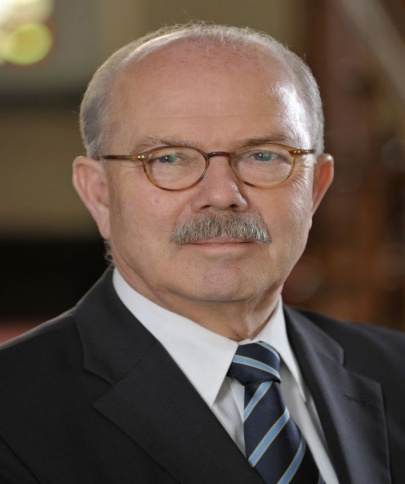 Wolfgang Gaebel (Germany)Professor of Psychiatry Director, Department of Psychiatry and Psychotherapy, Heinrich-Heine-University DusseldorfPresident, European Psychiatric Association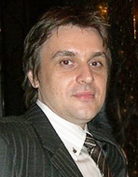 Branko Aleksic (Japan)Assoc. Professor of PsychiatryOffice of International Affairs/Department of PsychiatryNagoya University Graduate School of Medicine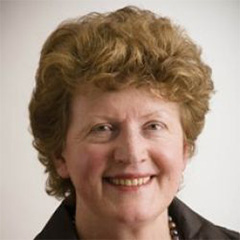 Helen Herrman (Australia)Professor of Psychiatry, Centre for Youth Mental Health, The University of MelbourneDirector, Research at Orygen, The National Centre of Excellence in Youth Mental Health, MelbournePresident, International Association of Women’s Mental Health President Elect, World Psychiatric Association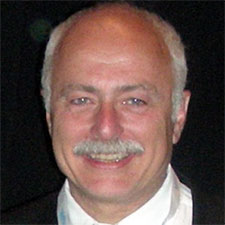 Michel Botbol (France)Professor of Child and Adolescent Psychiatry, University of Western Brittany, BrestBoard Director, International College of Person-centered MedicineZonal Representative for Western Europe, World Psychiatric Association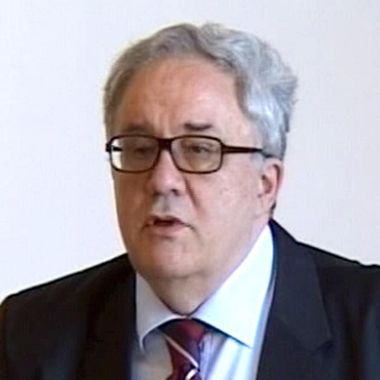 Vladimir S. Kostić (Serbia)Professor of  neurology, School of Medicine, University of BelgradePresident, Serbian Academy of Sciences and Arts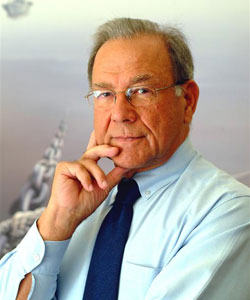 George N. Christodoulou (Greece)
Professor of PsychiatryImmediate Past President, World Federation for Mental Health Honorary President, Psychiatric Association of Eastern Europe and the Balkans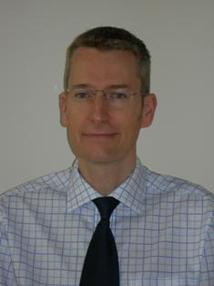 Mike Crawford (UK)Professor of Mental Health Research, Faculty of Medicine, Imperial College London Director, Centre for Quality Improvement, Royal College of PsychiatristsMember, WHO Work Group for ICD 11 personality disorders (to be confirmed)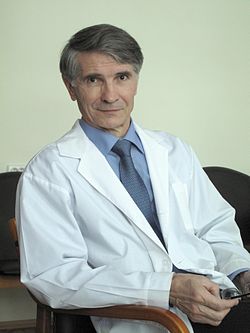 Valery Krasnov (Russia)
Professor of Psychiatry Director, Moscow Research Institute of PsychiatryHonorary President, Psychiatric Association for Eastern Europe and the Balkans 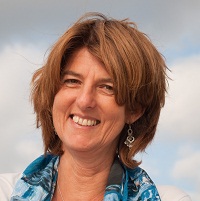 Miranda Olff (Netherlands)Professor of Psychiatry, Department of Psychiatry, Academic Medical Center, University of Amsterdam & Arq Psychotrauma Expert Group - DiemenPresident, International Society for Traumatic Stress Studies 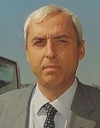 Mario Maj (Italy)Professor and Chairman, Department of Psychiatry, University of Naples Past President, World Psychiatric Association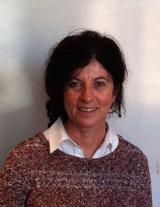 Jelena Radulovic (USA)Professor of Psychiatry and Behavioral Sciences, Feinberg School of Medicine, Northwestern University, Chicago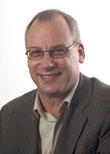 Roger Mulder (New Zealand)Professor of Psychiatry, University of Otago ChristchurchMember, WHO Work Group for ICD 11 personality disorders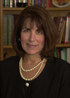 Michaelle Riba (USA)Professor of Psychiatry, University of MichiganProfessor and Associate Chair for Integrated Medical and Psychiatric Services
Secretary for Scientific Publications, World Psychiatric Association
Past President, American Psychiatric Association  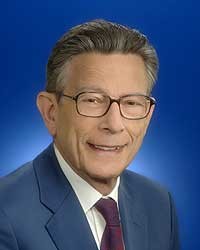 Norman Sartorius (Switzerland)Professor of PsychiatryPresident, Association for the Improvement of Mental Health Programmes (AMH)Past President, World Psychiatric Association Past Director, WHO Department for Mental Health 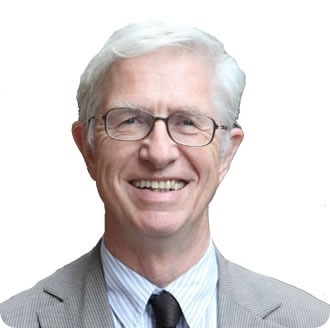 Peter Tyrer (UK)Professor of Community Psychiatry, Imperial College LondonLeading a work group on personality disorder on behalf of the World Health Organization for the next edition of the ICDHe has also led NICE recommendations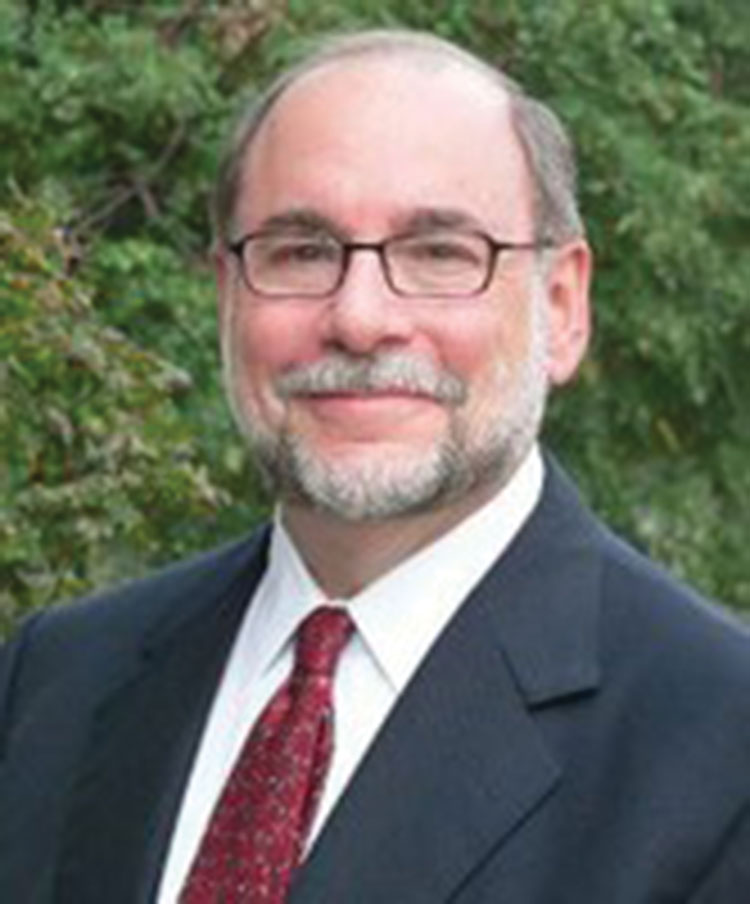 Alan Tasman (USA)Professor and Chairman, Department of Psychiatry and Behavioral Sciences, University of LouisvilleChair, John and Ruby Schwab (Social, Community, and Family Psychiatry)Editor in Chief, Psychiatric TimesPast president, American Psychiatric Association